ПОСТАНОВЛЕНИЕадминистрации муниципального образования«Мамхегское сельское поселение»От 21.06.2022г. № 23                                                                                                     а.МамхегОб утрате силы  Постановления администрации Мамхегского сельского поселения. Руководствуясь Федеральным законом  от 31 июля 2020 г. № 248-ФЗ  «О государственном контроле (надзоре) и муниципальном контроле в Российской Федерации», с ч.4 ст. 7 Федерального закона от 06.10.2003г. №131-ФЗ «Об общих принципах организации местного самоуправления в Российской Федерации», с целью приведения нормативно- правовых актов в соответствие с действующим законодательством, администрация  МО «Мамхегское сельское поселение»                                                       постановляет:1.Считать утратившим силу:1)Постановление администрации № 57 от  30.11.2021. «Об утверждении административного регламента осуществления муниципального жилищного контроля на территории муниципального образования «Мамхегское сельское поселение» 2.Обнародовать настоящее  Постановление в районной газете «Заря» и разместить на официальном сайте поселения. 3. Постановление вступает в силу со дня его обнародования.Контроль над исполнением настоящего постановления возложить на  ведущего специалиста администрации  Сапиева А.Р.Глава администрациимуниципального образования«Мамхегское  сельское поселение»                                        Р.А. ТахумовРЕСПУБЛИКА АДЫГЕЯАдминистрация      МО «Мамхегское сельское                   поселение»                                      385440, а. Мамхег, ул. Советская,54а. 88-777-3-9-22-34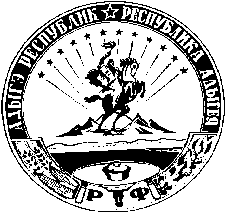 АДЫГЭ РЕСПУБЛИКМуниципальнэобразованиеу«МамхыгъэчъыпIэ кой»иадминистрацие385440, къ. Мамхэгъ,ур. Советскэм, 54а.88-777-3-9-22-34